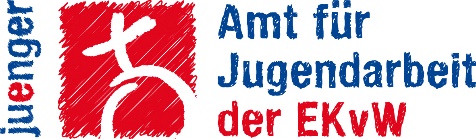 Wichtige Infos für die Anmeldung und TeilnahmeDies ist eine Zusammenfassung in einfacher Sprachevon wichtigen Infos für die Anmeldung und Teilnahmefür Ferien-Freizeiten oder Kinder- und Jugend-Reisen.Wir schreiben in dieser Info immer: ReiseWenn Sie ihr Kind für eine Reise anmelden,dann sind Sie einverstanden mit diesen Teilnahme-Bedingungen.Die ausführlichen AGBs finden Sie hier:Link einfügen >>>1. So können Sie ihr Kind anmeldenSie können ihr Kind online oder mit dem Anmelde-Bogen anmelden.Für die online-Anmeldung gehen Sie bitte im Internet auf diese Seite:https://www.juenger-reisen.de/Den Anmelde-Bogen schicken Sie uns bitte mit der Post.Sie können ihr Kind nicht am Telefon anmelden.Sie müssen den Anmelde-Bogen unterschreiben.Oder der gesetzliche Betreuer*in unterschreibt.Wenn Sie ihr Kind anmelden, dann sind Sie einverstandenmit diesen Teilnahme-Bedingungen.Nach der Anmeldung bekommen Sie von uns einen Brief.In dem Brief ist:eine Teilnahme-Bestätigung,ein Sicherungs-Schein,eine Rechnung,ein Fragebogen,vielleicht noch weitere Infos für die Reise.Mit der Teilnahme-Bestätigung machen Sie einen Vertragmit dem Veranstalter. Der Vertrag nennt sich: Pauschal-Reise-VertragWenn bei der Reise kein Platz mehr frei ist,dann bekommen Sie eine Nachricht.2. BezahlenWenn Sie die Teilnahme-Bestätigung bekommen,dann müssen Sie sofort eine Anzahlung machen.Auf der Rechnung steht, wie viel Sie bezahlen müssen.Den Rest der Rechnung bezahlen Sie spätestens 3 Wochen vor der Reise.Vielleicht steht auf der Rechnung ein anderes Datum.Dann bezahlen Sie bitte die Rechnung bis zu diesem Datum.Wenn Sie sich erst kurz vor der Reise anmelden,dann bezahlen Sie die gesamte Rechnung sofort.Sie können die Rechnung nur überweisen.Sie können nicht bar bezahlen.Bitte überweisen Sie die Rechnung auf dieses Konto:Amt für Jugendarbeit der Ev. Kirche von Westfalen, K.d.ö.R.Bank/Sparkasse: KD-Bank e.G.IBAN: DE 05 3506 0190 2000 0430 12BIC: GENODED1DKDBitte schreiben Sie bei Verwendungs-Zweck:die Freizeit-Nummer,den Vor- und Nachnamen ihres Kindes.3. Vertragliche Leistungen,Änderungen bei Leistungen und PreisWelche Leistungen bekommt ihr Kind bei der Reiseund worauf muss ihr Kind achten?Das steht:in der Leistungs-Beschreibung von der Ausschreibung,in den Angaben in dem Reise-Prospekt,in der Teilnahme-Bestätigung,in diesen Anmelde- und Teilnahme-Bedingungen.Vielleicht stehen weitere Infos auf der Internet-Seite vom Veranstalter.Für die Reisenden haben wir eine Aufsichts-Pflicht.Sie bekommen mit der Teilnahme-Bestätigung einen Fragebogen.Der Fragebogen heißt: Informationen über den Reisenden.Bitte füllen Sie den Fragebogen aus.So wissen wir, welche Hilfe ihr Kind brauchtund können ihr Kind gut unterstützen.Wenn Sie den Fragebogen nicht vollständig ausfüllen,dann kann der Veranstalter von dem Vertrag zurück treten.Änderungen:Vielleicht kann sich bei der Reise etwas ändern.Zum Beispiel:Teile der Reise werden geändert.Vielleicht machen wir zum Beispiel den Tages-Ausflug
zu einem anderen Ort.Die Reise kostet mehr als geplant.Wenn sich bei der Reise wenig ändert,dann müssen wir das nicht vorher sagen.Wenn sich bei der Reise viel ändert,dann sagen wir das spätestens 3 Wochen vor der Reise.Sie können dann von der Reise zurück treten.Oder ihr Kind kann vielleicht eine andere Reise buchen.Vielleicht kostet die Reise viel weniger Geld als geplant.Dann können Sie Geld zurück bekommen.4. Teilnahme einer Ersatz-PersonWenn ihr Kind bei der Reise nicht mitfahren kann,dann können Sie vor Beginn der Reise eine Ersatz-Person vorschlagen.Wenn die Ersatz-Person mitfahren kann,dann berechnen wir nur eine Bearbeitungs-Gebühr von 20 Euro.Die Ersatz-Person bezahlt dann den Reise-Preis.5. Rücktritt des Teilnehmenden vor der ReiseIhr Kind kann jederzeit vor der Reise vom Vertrag zurück treten.Dazu müssen Sie eine Rücktritts-Erklärung schreiben.Oder ihr gesetzlicher Betreuer*in schreibt die Rücktritts-Erklärung.Wenn ihr Kind von dem Vertrag zurücktritt,dann müssen Sie vielleicht einen Teil von den Reise-Kosten bezahlen.Das ist eine Entschädigung für den Rücktritt.Wie viel Entschädigung müssen Sie bezahlen?Das kommt darauf an, wann die Rücktritts-Erklärung bei uns ankommt:Wenn die Rücktritts-Erklärung 1 Monat vor der Reise ankommt,dann müssen Sie nur einen kleinen Teil bezahlen.Wenn die Rücktritts-Erklärung erst kurz vor der Reise ankommt,dann müssen Sie vielleicht fast die gesamte Reise bezahlen.Die genauen Angaben finden Sie hier:Link einfügen >>>Wenn Sie das wünschen, dann muss der Veranstalter erklären:Wie viel Schaden ist dem Veranstalter durch den Rücktritt entstanden?Wie hoch ist die Entschädigung?6. Rücktritt des Veranstalters vor der ReiseDer Veranstalter kann vor der Reise vom Vertrag zurück treten,wenn zum Beispiel eines der folgenden Dinge passiert:Sie füllen den Fragebogen über ihr Kind nicht rechtzeitig aus.Der Fragebogen heißt: Informationen über den ReisendenIhr Kind ist für die Reise nicht geeignet.Zum Beispiel: Wir können nicht sicher stellen,dass ihr Kind die passende Pflege oder Betreuung bekommen.Ihr Kind kommt nicht zu dem Vorbereitungs-Treffenohne ausreichende Entschuldigung.Sie bezahlen den Reise-Preis nicht rechtzeitig.Sie halten sich nicht an die Regeln von diesem Vertrag.Es melden sich zu wenige Personen für die Reise an.Wenn der Veranstalter von dem Vertrag zurück tritt,dann kann ihr Kind vielleicht bei einer anderen Reise mitmachen.Oder Sie können den bezahlten Reise-Preis zurück bekommen.7. Kündigung bei besonderen UmständenVielleicht kann vor oder bei der Reise etwas Besonderes passieren.Zum Beispiel: Krieg oder Streik, Natur-Katastrophen,Ausbruch von Krankheiten.Dann können Sie und der Veranstalter den Vertrag kündigen.Vielleicht müssen Sie dann eine Entschädigung zahlen.Der Veranstalter kümmert sich um die Rückreise.Vielleicht kostet die Rückreise dann etwas mehr.Sie und der Veranstalter teilen sich die Mehrkosten für die Rückreise.8. Kündigung des Veranstalters während der ReiseDer Veranstalter oder die Reise-Leitung könnenwährend der Reise den Vertrag sofort kündigen,wenn eines der folgenden Dinge passiertWenn ihr Kind die Reise stark stören,dann bekommt ihr Kind eine Abmahnung.Wenn ihr Kind danach die Reise wieder stört,dann kann der Veranstalter den Vertrag kündigen.Ihr Kind stört die Reise so sehr,dass wir die Aufsichts-Pflicht nicht mehr garantieren können.Ihr Kind hält sich trotz Abmahnungnicht an die Regeln von diesem Vertag.Ihr Kind muss bei einer Kündigung vorzeitig zurück reisen.Sie müssen die Kosten für die Rückreiseund vielleicht andere Kosten selbst bezahlen.Sie müssen vielleicht den gesamten Reise-Preis bezahlen.9. VersicherungenDer Veranstalter hat für die Teilnehmenden2 Versicherungen abgeschlossen:Unfall-VersicherungHaftpflicht-VersicherungDie Versicherungen sind nur für die Dauer der Reise.Die Versicherungen sind nicht für Schäden,die sich die Teilnehmenden untereinander zufügen.Die Versicherungen bezahlen nicht,wenn Dinge verloren gehen oder gestohlen werden.Tipp:Sie können weitere Versicherungen für ihr Kind abschließen.Reise-Rücktritt-Kosten,Reise-Gepäck,Haftpflicht,Auslands-Krankenschutz10. Bei Reisen ins AuslandBei Reisen ins Ausland braucht ihr Kind vielleichteinen Reisepass, ein Visum oder andere Dokumente.Ihr Kind muss selbst für die richtigen Dokumente sorgen.Wir informieren Teilnehmende mit einem deutschen Passüber die Vorschriften.Teilnehmende ohne deutschen Pass fragen bittedas zuständige Konsulat oder die Botschaft.Wir haften nicht,wenn es durch Verzögerungen bei der Beschaffung von Dokumentenzu Problemen kommt bei der Einreise in ein anderes Land.11. Haftung des VeranstaltersDer Veranstalter haftet für Sach-Schädennur bis zur Höhe des 3-fachen Reise-Preises,wenn der Schaden nicht durch Verschulden des Veranstaltersoder eines Leistungs-Trägers entstanden ist.Der Veranstalter haftet nichtfür Schäden durch unvermeidbare, außergewöhnliche Umstände,für Schäden durch fehlerhafte Angaben in der Fahrt-Anmeldung,wenn Teilnehmende die Anordnungen der Freizeit-Leitungnicht beachten,wenn sich Teilnehmende fahrlässig verhalten,für Störungen oder Schäden im Zusammenhang mit Fremd-Leistungen.Die genauen Angaben finden Sie hier:Link einfügen >>>12. Ihre PflichtenDer oder die Teilnehmende mussProbleme und Schwierigkeiten sofort melden.alles Zumutbare tun,um zur Behebung der Probleme beizutragen.alles Zumutbare tun,um Schäden für alle Beteiligten so gering wie möglich zu halten.13. DatenschutzWir speichern die Daten ihres Kindes für die Bearbeitung der Reise.Zum Beispiel: Name, Geburts-Datum, Anschrift.Wir behandeln die Daten ihres Kindes vertraulich.Dabei beachten wir die Regeln zum Datenschutz.Wir geben die Daten ihres Kindes nicht für Werbung weiter.Wir geben die Daten ihres Kindes nur weiter an Unternehmen oderPersonen, die mit der Reise zu tun haben.Zum Beispiel an den Fahrdienst oder an das Hotel.Wenn wir die Daten nicht mehr für die Bearbeitung brauchen,dann löschen wir die Daten.Sie wollen wissen, welche Daten wir speichern?Dann melden Sie sich bei uns.14. Schluss-BestimmungenWenn ein Teil von diesen Regeln nicht stimmt,dann gilt trotzdem der Restvon diesen Anmelde- und Teilnahme-Bedingungen.Für den Vertrag gilt das deutsche Recht.Gerichts-Stand des Veranstalters ist Schwerte.Stand: 01.11.2021Veranstalter:Amt für Jugendarbeit der Ev. Kirche von Westfalen, K.d.ö.R.vertreten durchTheologische Leitung: Christian UhlsteinGeschäftsführende Leitung: Knut GrünheitIserlohner Str. 2558239 SchwerteTelefon:	02304/755-181E-Mail: 	info@afj-ekvw.deÜbersetzung in einfache Sprache:Zentrum für Leichte Sprache der Lebenshilfe Landesverband Hessen e.V.